Call to orderBow PTO meeting at Bow Elementary School Library on December 11th, 2018 at 7:00 pm.AttendeesLori Krueger (Principal), Sarah Abberton (Secretary), Mary Holland (Vice President), Angela Hubbard (Member), Missy Carder (Treasurer)Approve MinutesGroup decision to read minutes via email and respond back with edits and approvals.Committee and Chairperson ReportsMother/Son Event, Chairperson TBDJanuary 11th 6-7:30 pm Super Hero themed dance at BES.  Lori Kruger to alert basketball teams and block the event on the calendar.  Will use Parent Square to advertise the event and not send home paper flyers.Spring Movie, Chairperson Angela HubbardWill move movie night outdoors in the spring, consider buying an inflatable outdoor screen and aim for April/May before the bugs become a problem.  Lori Krueger to check with Tilton PD as they do outdoor movie screenings.Book Fair, Chairperson Sarah AbbertonMrs. Orsmond, BES REACH teacher, has two new Dash and Dot education programs from Scholastic Dollar bookfair credits.  Sarah Abberton will get photos of them in use at the upcoming Ignite the Night program and use as a website/social media post.  Mrs. Brewster has received a Scholastic order from Scholastic Dollar credits to raffle off during Read Across America week. Fall bookfair at the Craft Fair had approximately $2,600 in sales, slightly ahead of last year’s fall sales total.  All profits taken in Scholastic Dollars.Need to confirm the spring Education Night so the bookfair dates can be confirmed with Scholastic.Craft Fair, Co-chairs Mary Holland and Angela HubbardRaffle made $771 and door admissions made $3,143.25.  Door admission are split with one of the BHS classes.  $4,295 worth of confirmed spaces already for 2019- 45 vendors.  Will still need to pay the police coverage bill.  The total craft fair weekend earnings continues to be over $20,000 for the event.Need to add returning vendor application to the website and Facebook.New business2nd Grade DancePTO will supply healthy snacks for a light reception after the 2nd grade country dance.  Lori Krueger will pick up platters at Sam’s Club and provide a receipt.WebsiteLori Krueger to check at technical meeting if PTO can have a page on the BES website instead of continuing with digital PTO.Stop the Bleed ProgramLori Krueger recommends getting 30 kits for all three Bow schools: 27 for BES, 31 and 31 for BMS and BHS.  Total would be $3070 and participate in the one hour training for all staff.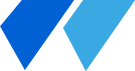 Bow Parent-Teacher OrganizationSarah Abberton, Bow PTO SecretaryDate of approval:  January 15, 2019